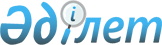 О внесении изменений в некоторые решения Буландынского районного маслихата
					
			Утративший силу
			
			
		
					Решение Буландынского районного маслихата Акмолинской области от 23 июля 2009 года № 4С-19/6. Зарегистрировано Управлением юстиции Буландынского района Акмолинской области 24 августа 2009 года № 1-7-89. Утратило силу - решением Буландынского районного маслихата Акмолинской области от 9 апреля 2010 года № 4С-27/9

      Сноска. Утратило силу - решением Буландынского районного маслихата Акмолинской области от 09.04.2010 № 4С-27/9 

      В соответствии с Законом Республики Казахстан от 23 января 2001 года «О местном государственном управлении и самоуправлении в Республике Казахстан» Буландынский районный маслихат РЕШИЛ:



      1. Внести изменения в следующие решения Буландынского районного маслихата:



      1) «О внесении изменений и дополнений в решение Буландынского районного маслихата от 19 декабря 2008 года № 4С-14/2 «О районном бюджете на 2009 год» от 9 апреля 2009 года № 4С-16/3 (зарегистрировано в Реестре государственной регистрации нормативных правовых актов № 1-7-77, опубликовано 24 апреля 2009 года в газетах «Бұланды таңы» и «Вести Бұланды жаршысы»):



      в преамбуле слово «Региональном» исключить;

      в пункте 1:

      в абзаце первом:

      слово «Региональном» исключить;

      в абзаце двадцать девятом:

      слово «Региональном» исключить;



      2) «О внесении изменений и дополнений в решение Буландынского районного маслихата от 19 декабря 2008 года № 4С-14/2 «О районном бюджете на 2009 год» от 29 апреля 2009 года № 4С-17/1 (зарегистрировано в Реестре государственной регистрации нормативных правовых актов № 1-7-78, опубликовано 15 мая 2009 года в газетах «Бұланды таңы» и «Вести Бұланды жаршысы»):

      на государственном языке в пункте 1:

      в абзаце двадцать девятом:

      слово «жолдармен» исключить.



      2. Контроль за исполнением данного решения возложить на постоянную комиссию по вопросам социально-экономического развития, бюджета, финансам, использования природных ресурсов, экологии и работы с ветеранами.



      3. Настоящее решение вступает в силу со дня государственной регистрации в управлении юстиции Буландынского района и вводится в действие с 1 января 2009 года.      Председатель

      19 очередной сессии                        К.Шарипов      Секретарь

      районного Маслихата                        П.Веселов      СОГЛАСОВАНО:      Исполняющий обязанности

      акима

      Буландынского района                       О.Смагулов      Начальник

      государственного учреждения

      «Отдел экономики

      и бюджетного планирования»

      Буландынского района                       К.Самойлова
					© 2012. РГП на ПХВ «Институт законодательства и правовой информации Республики Казахстан» Министерства юстиции Республики Казахстан
				